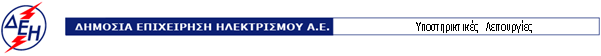 Διεύθυνση Υπηρεσιών - Στέγασης                                              Καποδιστρίου 27 104 32 Αθήνα                                                            Αριθμός Διακήρυξης: ΔΥΣ/20046Αντικείμενο: ”ΠΛΗΡΗΣ ΛΕΙΤΟΥΡΓΙΑ ΤΟΥ ΠΑΙΔΙΚΟΥ  ΣΤΑΘΜΟΥ  KAI ΝΗΠΙΑΓΩΓΕΙΟΥ ΠΤΟΛΕΜΑΪΔΑΣ ΤΗΣ ΔΕΗ Α.Ε”ΥΠΟΔΕΙΓΜΑΤΑ ΤΕΥΧΟΣ 10 ΑΠΟ 10ΠεριεχόμεναΥΠΕΥΘΥΝΗ ΔΗΛΩΣΗ ΝΟΜΙΜΟΠΟΙΗΣΗΣ ΠΡΟΣΦΕΡΟΝΤΟΣ 	3ΥΠΕΥΘΥΝΗ ΔΗΛΩΣΗ ΝΟΜΙΜΟΠΟΙΗΣΗΣ ΠΑΡΕΧΟΝΤΟΣ ΣΤΗΡΙΞΗ 	5ΔΗΛΩΣΗ ΑΠΟΔΟΧΗΣ ΟΡΩΝ ΔΙΑΓΩΝΙΣΜΟΥ ΚΑΙ ΙΣΧΥΟΣ ΠΡΟΣΦΟΡΑΣ	6ΥΠΕΥΘΥΝΗ ΔΗΛΩΣΗ ΠΕΡΙ ΜΗ ΣΥΝΔΡΟΜΗΣ ΛΟΓΩΝ ΑΠΟΚΛΕΙΣΜΟΥ ΠΡΟΣΦΕΡΟΝΤΟΣ 	7ΥΠΕΥΘΥΝΗ ΔΗΛΩΣΗ ΠΕΡΙ ΜΗ ΣΥΝΔΡΟΜΗΣ ΛΟΓΩΝ ΑΠΟΚΛΕΙΣΜΟΥ ΠΑΡΕΧΟΝΤΟΣ ΣΤΗΡΙΞΗ 	9ΔΗΛΩΣΗ ΣΥΝΥΠΕΥΘΥΝΟΤΗΤΑΣ	11ΕΓΓΥΗΤΙΚΗ ΕΠΙΣΤΟΛΗ ΣΥΜΜΕΤΟΧΗΣ	12ΕΓΓΥΗΤΙΚΗ ΕΠΙΣΤΟΛΗ ΚΑΛΗΣ ΕΚΤΕΛΕΣΗΣ	14Υ Π Ο Δ Ε Ι Γ Μ ΑΥΠΕΥΘΥΝΗ ΔΗΛΩΣΗ ΝΟΜΙΜΟΠΟΙΗΣΗΣ ΠΡΟΣΦΕΡΟΝΤΟΣ (Καλύπτει την παράγραφο 6.2.2 του τεύχους 2 της Διακήρυξης)Ο υπογράφων ως εκπρόσωπος του προσφέροντος ………… δηλώνω ότι: 1.	-	(Για Έλληνες διαγωνιζόμενους)Ο προσφέρων είναι εγγεγραμμένος στο Γενικό Εμπορικό Μητρώο (Γ.Ε.ΜΗ.) με αριθ. μερίδας ………………………………… και τηρεί όλες τις υποχρεώσεις δημοσιότητας σύμφωνα με την κείμενη νομοθεσία και ειδικότερα το ν. 3419/2005-		(Για αλλοδαπούς διαγωνιζόμενους)Ο προσφέρων είναι εγγεγραμμένος στο Μητρώο ……………………………………(αναγράφεται το αντίστοιχο μητρώο, η σχετική νομοθεσία της χώρας εγκατάστασής τους και τα αναγκαία στοιχεία για την πρόσβασή τους –διαδικτυακή διεύθυνση κ.λπ. - από την υπηρεσία που διενεργεί το διαγωνισμό)2.	………… του προσφέροντος νομικού προσώπου  είναι:………………………………………3.	Νόμιμος εκπρόσωπος του προσφέροντος νομικού προσώπου είναι ……4.	Το προσφέρον νομικό πρόσωπο νομίμως:4.1	αποφάσισε να συμμετάσχει στο Διαγωνισμό ………………………, 4.2	όρισε τον/τους ………………………… να υπογράψουν την προσφορά 4.3	όρισε τον/τους …………………………. να παρίστανται ως εκπρόσωποί του κατά την αποσφράγιση των προσφορών, σύμφωνα με τα  προβλεπόμενα στη Διακήρυξη.4.4	…………5.	Σε περίπτωση οψιγενούς μεταβολής οποιουδήποτε στοιχείου της προσφοράς μας, αναφορικά με τις προϋποθέσεις για τη μη συνδρομή λόγων αποκλεισμού, κατά τη διάρκεια ισχύος αυτής ή/και της τυχόν σύμβασης που θα συναφθεί, δεσμευόμαστε να γνωστοποιήσουμε στη ΔΕΗ αμελλητί την υπόψη μεταβολή, άλλως η ΔΕΗ θα δύναται:να απορρίψει την προσφορά μας και να καταπέσει την Εγγυητική Επιστολή Συμμετοχής στο Διαγωνισμόαν έχει ήδη συναφθεί η σχετική σύμβαση, να την καταγγείλει και να καταπέσει την Εγγυητική Επιστολή Καλής Εκτέλεσης.Ημερομηνία: ………………….Ο Δηλών					(Ονοματεπώνυμο – ιδιότητα- υπογραφή)Υ Π Ο Δ Ε Ι Γ Μ ΑΥΠΕΥΘΥΝΗ ΔΗΛΩΣΗ ΝΟΜΙΜΟΠΟΙΗΣΗΣ ΠΑΡΕΧΟΝΤΟΣ ΣΤΗΡΙΞΗ (Καλύπτει την παράγραφο 6.2.6.α του τεύχους 2 της Διακήρυξης)Ο υπογράφων ως εκπρόσωπος του παρέχοντος στήριξη ………… δηλώνω ότι: 1.	Ο παρέχων στήριξη είναι εγγεγραμμένος ………… 2.	………… του παρέχοντος στήριξη νομικού προσώπου είναι:………………………………………3.	Νόμιμος εκπρόσωπος του παρέχοντος στήριξη νομικού προσώπου είναι …………………4.	Το παρέχον στήριξη νομικό πρόσωπο νομίμως:4.1	αποφάσισε να παράσχει στήριξη στον προσφέροντα ……… για το Διαγωνισμό ………………………, 4.2	όρισε τον/τους ………………………… να υπογράψουν τα έγγραφα συνεργασίας και την παρούσα δήλωση5.	Σε περίπτωση οψιγενούς μεταβολής οποιουδήποτε στοιχείου, αναφορικά με τις προϋποθέσεις για τη μη συνδρομή λόγων αποκλεισμού, κατά τη διάρκεια ισχύος της συνεργασίας με τον προσφέροντα, δεσμευόμαστε να γνωστοποιήσουμε στη ΔΕΗ αμελλητί την υπόψη μεταβολή, άλλως η ΔΕΗ θα δύναται:να απορρίψει την προσφορά του αποδεχόμενου τη στήριξή μας και να καταπέσει την Εγγυητική Επιστολή Συμμετοχής του στο Διαγωνισμόαν έχει ήδη συναφθεί η σχετική σύμβαση, να την καταγγείλει και να καταπέσει την Εγγυητική Επιστολή Καλής Εκτέλεσης.Ημερομηνία: ………………….Ο Δηλών					(Ονοματεπώνυμο – ιδιότητα- υπογραφή)Υ Π Ο Δ Ε Ι Γ Μ ΑΔΗΛΩΣΗ ΑΠΟΔΟΧΗΣ ΟΡΩΝ ΔΙΑΓΩΝΙΣΜΟΥ ΚΑΙ ΙΣΧΥΟΣ ΠΡΟΣΦΟΡΑΣ(Καλύπτει την παράγραφο 6.2.3 του τεύχους 2 της Διακήρυξης)Ο υπογράφων ως εκπρόσωπος του προσφέροντος ………… δηλώνω ότι ο προσφέρων:1.	Έλαβε πλήρη γνώση της Διακήρυξης με στοιχεία ………………………………………… και ειδικά όλα τα τεύχη και έγγραφα που αναφέρονται στο άρθρο 1 του τεύχους 2 αυτής.2.	Αποδέχεται ρητά και ανεπιφύλακτα όλους τους όρους του Διαγωνισμού, ………… καθώς και του συνημμένου στη Διακήρυξη σχεδίου σύμβασης. 3.	Η προσφορά του θα παραμείνει σε ισχύ σύμφωνα με τα προβλεπόμενα στο άρθρο 3 του τεύχους 2 της Διακήρυξης και ότι δεν δικαιούται, υπό οποιεσδήποτε συνθήκες, μετά την αποσφράγισή της και καθ' όλη τη διάρκεια ισχύος της να την ανακαλέσει ή να ζητήσει την τροποποίηση ή συμπλήρωση της με οποιοδήποτε τρόπο ή μορφή.Ημερομηνία: ………………….	Ο Δηλών					(Ονοματεπώνυμο – ιδιότητα- υπογραφή)Υ Π Ο Δ Ε Ι Γ Μ ΑΥΠΕΥΘΥΝΗ ΔΗΛΩΣΗ ΠΕΡΙ ΜΗ ΣΥΝΔΡΟΜΗΣ ΛΟΓΩΝ ΑΠΟΚΛΕΙΣΜΟΥ ΠΡΟΣΦΕΡΟΝΤΟΣ (Καλύπτει την παράγραφο 6.2.4 του τεύχους 2 της Διακήρυξης)Ο υπογράφων ως εκπρόσωπος του προσφέροντος ………… στο διαγωνισμό ………… δηλώνω, επί ποινή απόρριψης της προσφοράς του, ότι:1.	Ο Διαγωνιζόμενος μέχρι την ημέρα υποβολής της προσφοράς του συμμορφώνεται πλήρως με το σύνολο των διατάξεων που αναφέρονται αναλυτικά στην παρ. 2 του άρθρου 5 του ΚΕΠΥ, ως εκάστοτε ισχύει, και συνοπτικά έχουν ως εξής:1.1	Είναι φορολογικά και ασφαλιστικά ενήμερος.1.2	Δεν έχει καταδικαστεί με αμετάκλητη απόφαση για παράβαση του περιβαλλοντικού, κοινωνικού και εργατικού δικαίου.1.3	Δεν έχει υποβάλει σοβαρές ψευδείς δηλώσεις, δεν έχει επιδείξει σοβαρή ή επαναλαμβανόμενη πλημμέλεια κατά την εκτέλεση ουσιώδους απαίτησης στο πλαίσιο προηγούμενης σύμβασης με αντικείμενο σχετικό με το προκηρυσσόμενο, που είχε ως αποτέλεσμα την πρόωρη καταγγελία της προηγούμενης σύμβασης, αποζημιώσεις ή άλλες παρόμοιες κυρώσεις. 1.4	Δεν τελεί σε πτώχευση ούτε σε διαδικασία κήρυξης πτώχευσης, δεν τελεί σε κοινή εκκαθάριση ούτε υπό διαδικασία έκδοσης απόφασης κοινής εκκαθάρισης.1.5	Δεν έχει καταδικαστεί με αμετάκλητη απόφαση για σοβαρό επαγγελματικό παράπτωμα ή κάποιο από τα αδικήματα της διαφθοράς-δωροδοκίας, της συμμετοχής σε εγκληματική οργάνωση, της διάπραξης τρομοκρατικών εγκλημάτων, της παιδικής εργασίας, της νομιμοποίησης εσόδων από παράνομες δραστηριότητες και της απάτης σύμφωνα με την ισχύουσα νομοθεσία.1.6	Δεν έχει συνάψει συμφωνίες για στρέβλωση του ανταγωνισμού.1.7	Δεν έχει επηρεάσει με αθέμιτο τρόπο τη λήψη αποφάσεων, δεν έχει αποκτήσει εμπιστευτικές πληροφορίες, ή δεν έχει παράσχει παραπλανητικές πληροφορίες που σχετίζονται ουσιωδώς με τη διαδικασία ανάθεσης της σύμβασης. 1.8	Δεν του έχουν επιβληθεί κυρώσεις για παραβάσεις της εργατικής νομοθεσίας.2.	Δεν συντρέχει κατάσταση σύγκρουσης συμφερόντων σύμφωνα με τα προβλεπόμενα στη Διακήρυξη.3.	Ο Διαγωνιζόμενος δεσμεύεται, εφόσον ζητηθεί από την αρμόδια Υπηρεσία της ΔΕΗ, να προσκομίσει εντός δέκα (10) ημερών από τη γνωστοποίηση του αιτήματος, τα αντίστοιχα αποδεικτικά - δικαιολογητικά των πιο πάνω δηλωθέντων, όπως αυτά αναφέρονται και με τον τρόπο που προβλέπεται στην παράγραφο 6.2.Β του τεύχους 2 της Διακήρυξης.  Ημερομηνία: ………………….Ο Δηλών					(Ονοματεπώνυμο – ιδιότητα- υπογραφή)Υ Π Ο Δ Ε Ι Γ Μ ΑΥΠΕΥΘΥΝΗ ΔΗΛΩΣΗ ΠΕΡΙ ΜΗ ΣΥΝΔΡΟΜΗΣ ΛΟΓΩΝ ΑΠΟΚΛΕΙΣΜΟΥ ΠΑΡΕΧΟΝΤΟΣ ΣΤΗΡΙΞΗ (Καλύπτει την παράγραφο 6.2.6.β του τεύχους 2 της Διακήρυξης)Ο υπογράφων ως εκπρόσωπος του Παρέχοντος Στήριξη  ………… στον προσφέροντα ……… για το Διαγωνισμό ………………………, δηλώνω ότι:1.	Ο Παρέχων Στήριξη μέχρι την ημέρα διενέργειας του πιο πάνω Διαγωνισμού συμμορφώνεται πλήρως με το σύνολο των διατάξεων που αναφέρονται αναλυτικά στην παρ. 2 του άρθρου 5 του ΚΕΠΥ, ως εκάστοτε ισχύει, και συνοπτικά έχουν ως εξής:1.1	Είναι φορολογικά και ασφαλιστικά ενήμερος.1.2	Δεν έχει καταδικαστεί με αμετάκλητη απόφαση για παράβαση του περιβαλλοντικού, κοινωνικού και εργατικού δικαίου.1.3	Δεν έχει υποβάλει σοβαρές ψευδείς δηλώσεις, δεν έχει επιδείξει σοβαρή ή επαναλαμβανόμενη πλημμέλεια κατά την εκτέλεση ουσιώδους απαίτησης στο πλαίσιο προηγούμενης σύμβασης με αντικείμενο σχετικό με την παρεχόμενη στήριξη, που είχε ως αποτέλεσμα την πρόωρη καταγγελία της προηγούμενης σύμβασης, αποζημιώσεις ή άλλες παρόμοιες κυρώσεις. 1.4	Δεν τελεί σε πτώχευση ούτε σε διαδικασία κήρυξης πτώχευσης, δεν τελεί σε κοινή εκκαθάριση ούτε υπό διαδικασία έκδοσης απόφασης κοινής εκκαθάρισης.1.5	Δεν έχει καταδικαστεί με αμετάκλητη απόφαση για σοβαρό επαγγελματικό παράπτωμα ή κάποιο από τα αδικήματα της διαφθοράς-δωροδοκίας, της συμμετοχής σε εγκληματική οργάνωση, της διάπραξης τρομοκρατικών εγκλημάτων, της παιδικής εργασίας, της νομιμοποίησης εσόδων από παράνομες δραστηριότητες και της απάτης σύμφωνα με την ισχύουσα νομοθεσία.1.6	Δεν έχει συνάψει συμφωνίες για στρέβλωση του ανταγωνισμού.1.7	Δεν έχει επηρεάσει με αθέμιτο τρόπο τη λήψη αποφάσεων, δεν έχει αποκτήσει εμπιστευτικές πληροφορίες, ή δεν έχει παράσχει παραπλανητικές πληροφορίες που σχετίζονται ουσιωδώς με τη διαδικασία ανάθεσης της σύμβασης.1.8	Δεν του έχουν επιβληθεί κυρώσεις για παραβάσεις της εργατικής νομοθεσίας.2.	Δεν συντρέχει κατάσταση σύγκρουσης συμφερόντων σύμφωνα με τα προβλεπόμενα στη Διακήρυξη.3.	Ο Παρέχων Στήριξη δεσμεύεται, εφόσον ζητηθεί από την αρμόδια Υπηρεσία της ΔΕΗ, να θέσει στη διάθεση του Προσφέροντος ώστε αυτός να προσκομίσει εντός δέκα (10) ημερών από τη γνωστοποίηση του αιτήματος, τα αντίστοιχα αποδεικτικά - δικαιολογητικά των πιο πάνω δηλωθέντων, όπως αυτά αναφέρονται και με τον τρόπο που προβλέπεται στην παράγραφο 6.2.Β του τεύχους 2 της Διακήρυξης.Ημερομηνία: ………………….	Ο Δηλών					(Ονοματεπώνυμο – ιδιότητα- υπογραφή)Υ Π Ο Δ Ε Ι Γ Μ ΑΔΗΛΩΣΗ ΣΥΝΥΠΕΥΘΥΝΟΤΗΤΑΣΣε περίπτωση Σύμπραξης / Ένωσης φυσικών ή και νομικών προσώπων(καλύπτει την παράγραφο 6.2.5 του τεύχους 2 της Διακήρυξης)Τα υπογράφοντα μέλη ………… για …………1.	.........................................................................................................2.	............................................................................................................3.	...........................................................................................................δηλώνουμε ότι στο πλαίσιο της υποβολής της Προσφοράς μας στην πιο πάνω διαγωνιστική διαδικασία, και σε περίπτωση ανάθεσης της σύμβασης σε εμάς, θα είμαστε πλήρως υπεύθυνοι απέναντι στη ΔΕΗ, από κοινού, αδιαίρετα και σε ολόκληρο κατά την εκτέλεση των υποχρεώσεών μας που απορρέουν από την Προσφορά μας και από τη σύμβαση. Ημερομηνία: ………………….Οι Δηλούντες					(Ονοματεπώνυμο – ιδιότητα- υπογραφή)Υ Π Ο Δ Ε Ι Γ Μ ΑΕΓΓΥΗΤΙΚΗ ΕΠΙΣΤΟΛΗ ΣΥΜΜΕΤΟΧΗΣΗμερομηνία:Προςτη ΔΗΜΟΣΙΑ ΕΠΙΧΕΙΡΗΣΗ ΗΛΕΚΤΡΙΣΜΟΥ Α.Ε.Χαλκοκονδύλη 30, 104 32 ΑΘΗΝΑΣας γνωρίζουμε ότι εγγυόμαστε ανέκκλητα και ανεπιφύλακτα έναντί σας υπέρ του Διαγωνιζομένου σας: …………παραιτούμενοι ρητά ανέκκλητα και ανεπιφύλακτα από την ένσταση της διζήσεως και διαιρέσεως, καθώς και από τις μη προσωποπαγείς ενστάσεις του πρωτοφειλέτη, ευθυνόμενοι σε ολόκληρο και ως αυτοφειλέτες και μέχρι του ποσού των …………, για τη συμμετοχή του παραπάνω Διαγωνιζόμενου στο διενεργούμενο Διαγωνισμό με αντικείμενο ……………………………………, σύμφωνα με την υπ’ αριθ. …… Διακήρυξή σας και των συμπληρωμάτων αυτής, αντίγραφο των οποίων μας παραδόθηκε, βεβαιώνεται δε με την παρούσα η λήψη τούτου.Σε κάθε περίπτωση κατά την οποία, σύμφωνα με την εγγύηση, θα κρίνατε ότι ο παραπάνω Διαγωνιζόμενος παρέβη οποιαδήποτε υποχρέωσή του από εκείνες τις οποίες ανέλαβε με τη συμμετοχή του στο Διαγωνισμό, αναλαμβάνουμε την υποχρέωση με την παρούσα να σας καταβάλουμε αμελλητί και σε κάθε περίπτωση εντός πέντε (5) ημερών από την έγγραφη ειδοποίησή σας, χωρίς καμιά από μέρους μας αντίρρηση, αμφισβήτηση ή ένσταση και χωρίς να ερευνηθεί το βάσιμο ή μη της απαίτησής σας, το ποσό της εγγύησης στο σύνολό του ή μέρος του, σύμφωνα με τις οδηγίες σας και αμέσως μετά το σχετικό αίτημά σας, χωρίς να απαιτείται για την παραπάνω πληρωμή οποιαδήποτε εξουσιοδότηση, ενέργεια ή συγκατάθεση του Διαγωνιζόμενου και χωρίς να ληφθεί υπόψη οποιαδήποτε τυχόν σχετική αντίρρησή του, ένσταση, επιφύλαξη ή προσφυγή του στα Δικαστήρια ή τη Διαιτησία, με αίτημα τη μη κατάπτωση της παρούσας ή τη θέση της υπό δικαστική μεσεγγύηση.Η εγγύηση αυτή αφορά αποκλειστικά και μόνο τις υποχρεώσεις του εν λόγω Διαγωνιζομένου, που απορρέουν από τη συμμετοχή του στον παραπάνω Διαγωνισμό μέχρι και της υπογραφής της σχετικής σύμβασης, σε περίπτωση κατακύρωσης σε αυτόν και της παράδοσης από αυτόν σε σας Εγγυητικής Επιστολής Καλής Εκτέλεσης, σύμφωνα με τις οδηγίες σας, σε καμία όμως περίπτωση η εγγύηση αυτή δεν θα αφορά τις υποχρεώσεις που απορρέουν από την εκτέλεση της σύμβασης αυτής.Ο χρόνος ισχύος της παρούσας υπερβαίνει κατά τριάντα (30) ημέρες το χρόνο ισχύος της Προσφοράς του διαγωνιζομένου. Δεδομένου δε ότι ο διαγωνιζόμενος αποδέχεται με τη συμμετοχή του στον ανωτέρω διαγωνισμό την παράταση της ισχύος της προσφοράς του:α)	μετά το πέρας της προαναφερόμενης χρονικής ισχύος της, κατά διαδοχικά διαστήματα τριάντα (30) ημερών, εκτός εάν προ της εκάστοτε ημερομηνίας λήξεώς της δηλώσει το αντίθετο και δεν την παρατείνει, και β)	μετά τη γνωστοποίηση σε αυτόν της απόφασης κατακύρωσης και μέχρι την υπογραφή της σύμβασης, αποδεχόμαστε ότι η παρούσα είναι ισχυρή πλέον των τριάντα (30) ημερών των υπό στοιχεία α) και β) ανωτέρω χρονικών περιόδων ισχύος της προσφοράς του διαγωνιζομένου.Για παράταση κατά τα παραπάνω της ισχύος της Εγγυητικής πέραν των δώδεκα (12) μηνών από την καταληκτική ημερομηνία υποβολής των προσφορών, απαιτείται η προηγούμενη συναίνεσή μας.Η Εγγυητική Επιστολή θα επιστραφεί σε μας, μαζί με γραπτή δήλωσή σας, που θα μας απαλλάσσει από αυτήν την εγγύηση.Υ Π Ο Δ Ε Ι Γ Μ ΑΕΓΓΥΗΤΙΚΗ ΕΠΙΣΤΟΛΗ ΚΑΛΗΣ ΕΚΤΕΛΕΣΗΣΗμερομηνία:Προςτη ΔΗΜΟΣΙΑ ΕΠΙΧΕΙΡΗΣΗ ΗΛΕΚΤΡΙΣΜΟΥ Α.Ε.Χαλκοκονδύλη 30, 104 32 ΑΘΗΝΑΣας γνωρίζουμε ότι εγγυόμαστε ανέκκλητα και ανεπιφύλακτα έναντί σας υπέρ του Αναδόχου σας: …………παραιτούμενοι ρητά ανέκκλητα και ανεπιφύλακτα από την ένσταση της διζήσεως και διαιρέσεως, καθώς και από τις μη προσωποπαγείς ενστάσεις του πρωτοφειλέτη ευθυνόμενοι σε ολόκληρο και ως αυτοφειλέτες και μέχρι του ποσού των …………, για την ακριβή, πιστή και εμπρόθεσμη εκπλήρωση όλων των υποχρεώσεων του Αναδόχου της υπ’ αριθ. .................... Σύμβασης και των τυχόν συμπληρωμάτων της και σε απόλυτη συμμόρφωση προς τους όρους της. Αντίγραφο αυτής μας παραδόθηκε, βεβαιώνεται δε με την παρούσα η λήψη του. Το αντικείμενο της Σύμβασης είναι ………… με συμβατικό προϋπολογισμό ………… Σε κάθε περίπτωση κατά την οποία, σύμφωνα με την εγγύηση, θα κρίνατε ότι ο παραπάνω Ανάδοχος παρέβη οποιαδήποτε υποχρέωσή του από εκείνες τις οποίες ανέλαβε με τη παραπάνω Σύμβαση, αναλαμβάνουμε την υποχρέωση με την παρούσα να σας καταβάλουμε αμελλητί και σε κάθε περίπτωση εντός πέντε (5) ημερών από την έγγραφη ειδοποίησή σας, χωρίς καμιά από μέρους μας αντίρρηση, αμφισβήτηση ή ένσταση και χωρίς να ερευνηθεί το βάσιμο ή μη της απαίτησής σας, το ποσό της εγγύησης στο σύνολό του ή μέρος του, σύμφωνα με τις οδηγίες σας και αμέσως μετά το σχετικό αίτημά σας, χωρίς να απαιτείται για την παραπάνω πληρωμή οποιαδήποτε εξουσιοδότηση, ενέργεια ή συγκατάθεση του Αναδόχου και χωρίς να ληφθεί υπόψη οποιαδήποτε τυχόν σχετική αντίρρησή του, ένσταση, επιφύλαξη ή προσφυγή του στα Δικαστήρια ή τη Διαιτησία, με αίτημα τη μη κατάπτωση της παρούσας ή τη θέση της υπό δικαστική μεσεγγύηση.Τέλος, σας δηλώνουμε ότι η εγγύησή μας θα εξακολουθεί να ισχύει μέχρι την εκπλήρωση από τον Ανάδοχο όλων των υποχρεώσεων, τις οποίες έχει αναλάβει με την αντίστοιχη Σύμβαση και τα τυχόν συμπληρώματά της, αλλά όχι αργότερα από ………… μήνες από την ημερομηνία θέσης σε ισχύ της Σύμβασης. Η ισχύς της παρούσας εγγυητικής θα παραταθεί πέραν της προαναφερθείσας προθεσμίας χωρίς καμία αντίρρηση εκ μέρους μας, μετά από γραπτή απαίτησή σας που θα υποβληθεί πριν από την ημερομηνία λήξης ισχύος της παρούσας εγγυητικής.Με τη λήξη της περιόδου εγγύησης ή της παράτασης που ζητήθηκε από τη ΔΕΗ, η παρούσα εγγυητική θα επιστραφεί σε εμάς μαζί με έγγραφη δήλωσή σας, η οποία θα μας απαλλάσσει από την εγγυοδοσία μας.